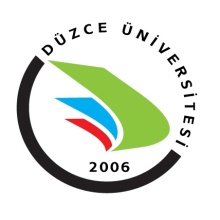 DÜZCE ÜNİVERSİTESİEĞİTİM FAKÜLTESİ DEKANLIĞINA	Fakülte ……………….. Bölümü/Programı, ………………….. numaralı, …... sınıfı öğrencisiyim. Rahatsızlığım/mazeretim nedeniyle aşağıda belirtilen ara sınav/sınavlara katılamadım.           …………………………………………………….……………………………………… Sağlık Ocağından/Hastanesinden/Kurumundan verilmiş olan rapor/evrak ilişiktedir. Aşağıda belirtilen ders veya derslerin giremediğim ara/final sınavının mazeret sınavına veya sınavlarına girebilmem için gereğini arz ederim.	Saygılarımla.									…….. / …… / 201…Ad Soyad											     İmzaAdres - Tel                                        : Giremediğim Sınavlar (Ara Sınav & Final Sınavı) ve Tarihleri:1.2.3.4.5.6.7.8.